Instituto Parroquial Nuestra Señora del Valle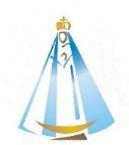 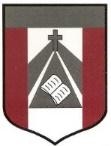 Recordatorio: Debes completar tu tablero personalizado en GenialLy Podes modificar tipos de letras y colores, poner fotos o imágenes.Para trabajar 1-Hacer clic en la imagen o en el siguiente  link https://view.genial.ly/5f851009dd0ca00d12d94949/horizontal-infographic-review-mi-tablero-personalizado-copia y 2-seleccionar “Reutilizar este GenialLy”: 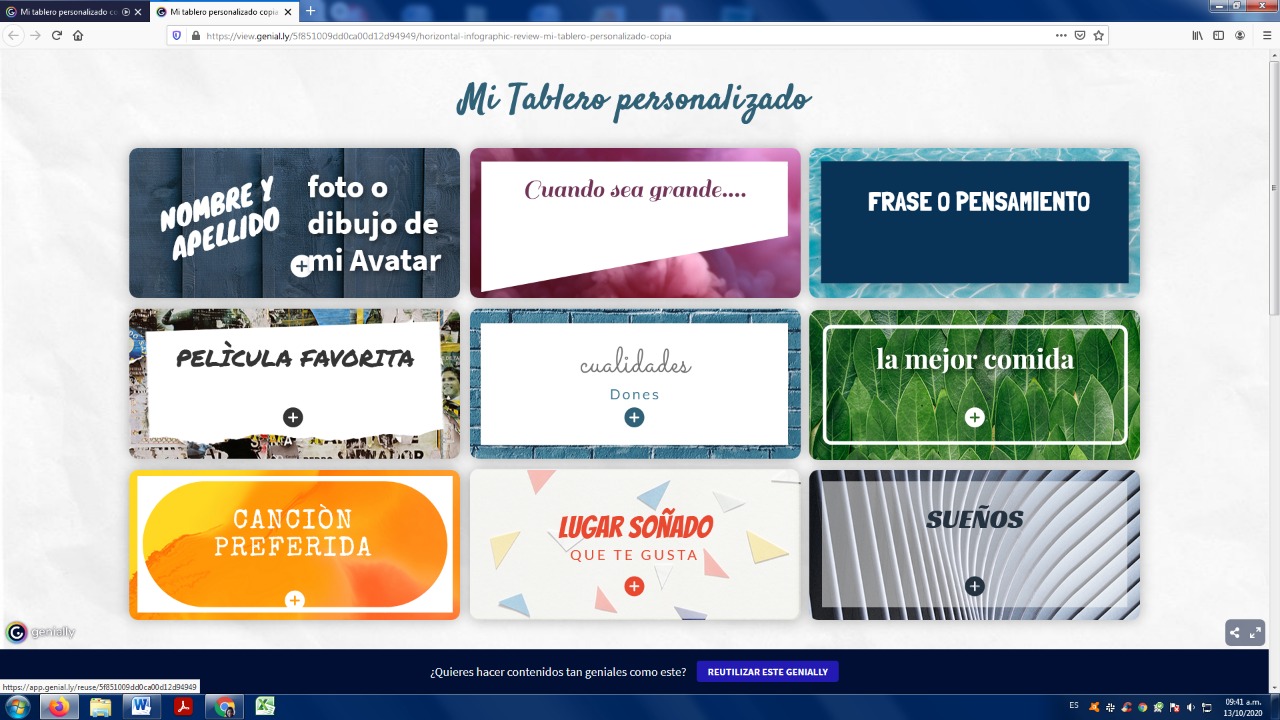 Video Explicativo  CLICEnviar el link por mail.En la próxima Videollamada compartimos sus tableros!!!4º GradoProfesora: Carolina Cáceresmailto:ccaceres@institutonsvallecba.edu.ar